Careers ProviderAccessPolicyDecember 2022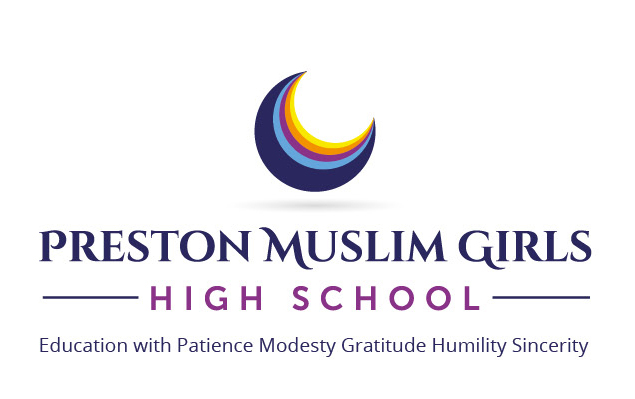 Introduction 1. This policy statement sets out the School’s arrangements for managing the access of providers to pupils at the School for the purpose of giving them information about the provider’s education or training offer. This complies with the School’s legal obligations under Section 42B of the Education Act 1997. In addition, it takes into account the updated provider access legislation, which is statutory as of January 2023.Pupil entitlement 2a) To provide pupils from Year 7 to Year 11 with the entitlement to: find out about technical education qualifications and apprenticeship opportunities, as part of a careers programme which provides information on the full range of education and training options available at each transition point; hear from a range of local providers about the opportunities they offer, including technical education and apprenticeships, through options events, assemblies, group discussions and taster events; understand how to make applications for the full range of academic and technical courses. b) To ensure that all pupils in Years 8-11 are provided with at least one encounter with providers of technical education and apprenticeships per academic year. These encounters will be mandatory for all pupils to attend and will include the following:Information about the provider and the approved technical education qualifications or apprenticeships that the provider offers​Information about the careers to which those technical education qualifications or apprenticeships might lead​A description of what learning or training with the provider is like​Responses to questions from the pupils about the provider or approved technical education qualifications and apprenticeships.​Who is responsible for this policy? 3. The Governing Body has overall responsibility for the effective operation of this policy and for ensuring compliance with the relevant statutory framework. The Governing Body has delegated day-to-day responsibility for operating the policy to the Headteacher of the school. 4. The Senior Leadership Team has a specific responsibility to ensure the fair application of this policy and all members of staff are responsible for supporting colleagues and ensuring its success. Management of provider access requests 5. A provider wishing to request access should contact: Opportunities for access 6. A number of events integrated into the School careers programme will offer providers an opportunity to come into school to speak to pupils and/or their parents/carers: Document control Date of last review December 2022  Date of next review December 2023 Review period 1 Year Status Statutory Name Mrs Hajra Akubat, Exams and Careers OfficerTelephone (01772) 651906Email hajra.akubat@pmghs.com Year Group Autumn Spring Summer Year 7AssembliesEnterprise daySTEM eventPSHE lessonsApprenticeship eventPSHE lessonsYear 8 Assemblies Enterprise daySTEM eventPSHE lessonsApprenticeship event PSHE lessonsAssemblies Year 9 Assemblies STEM event Enterprise dayPSHE lessonsApprenticeship event AssembliesPSHE lessonsAssemblies Year 10 Assemblies IAG Meeting STEM eventPSHE LessonsApprenticeship eventAssemblies Enterprise Week Careers Fair AssembliesYear 11 IAG MeetingCareers eventSTEM eventAssembliesMock interviews AssembliesApprenticeship event 